Program Review:  [Credential & Program Name]
Education Council:  [Date]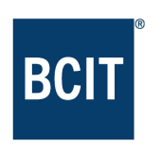 Final Recommendations & Action PlanBased on the findings from the program review Self-Study Report, and the feedback from the External Review team, the program has identified the following final recommendations.Overview of Program Review Process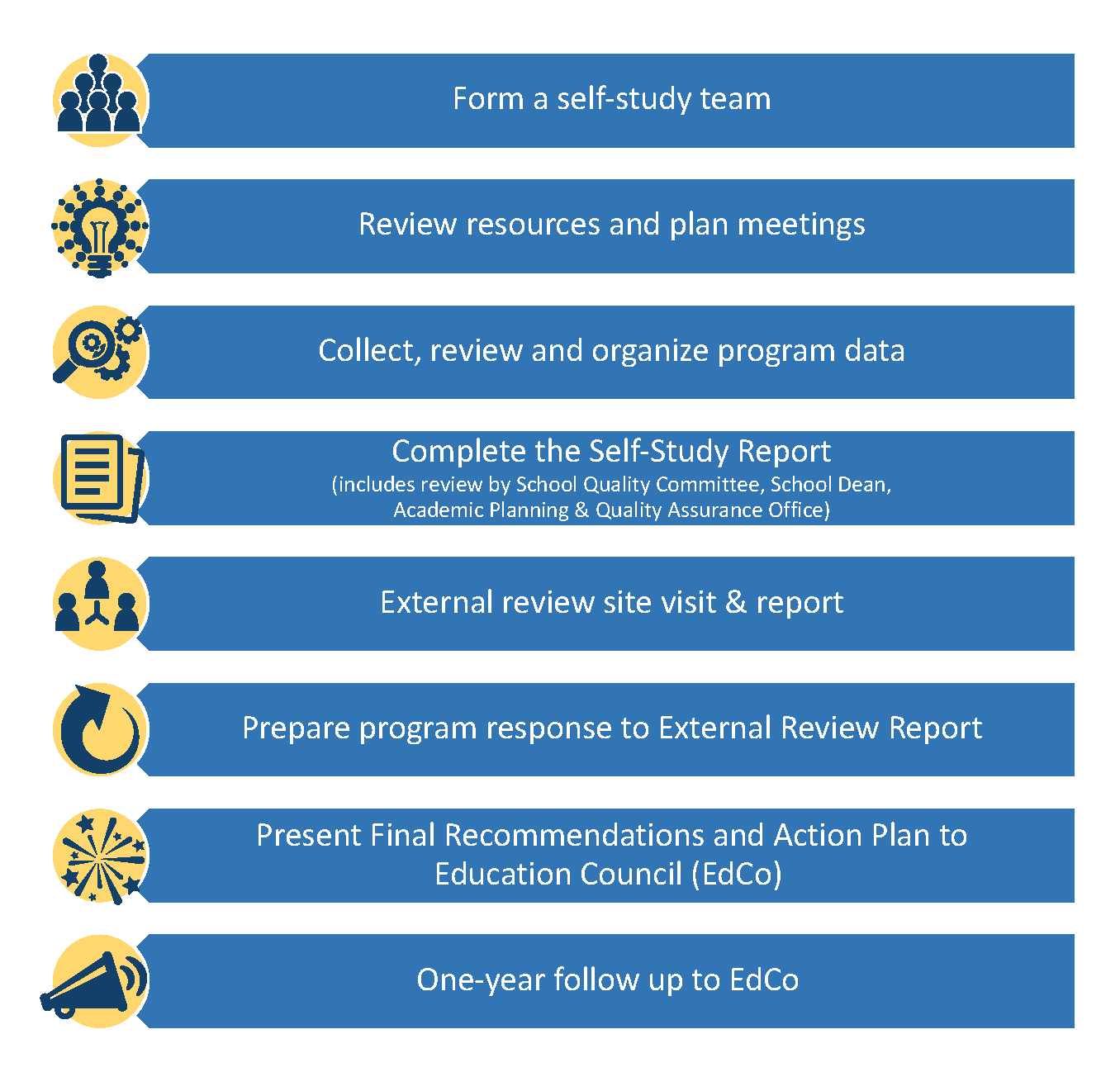 #RecommendationsEstimated TimelineResources Required#RecommendationsEstimated TimelineResources Required1234567